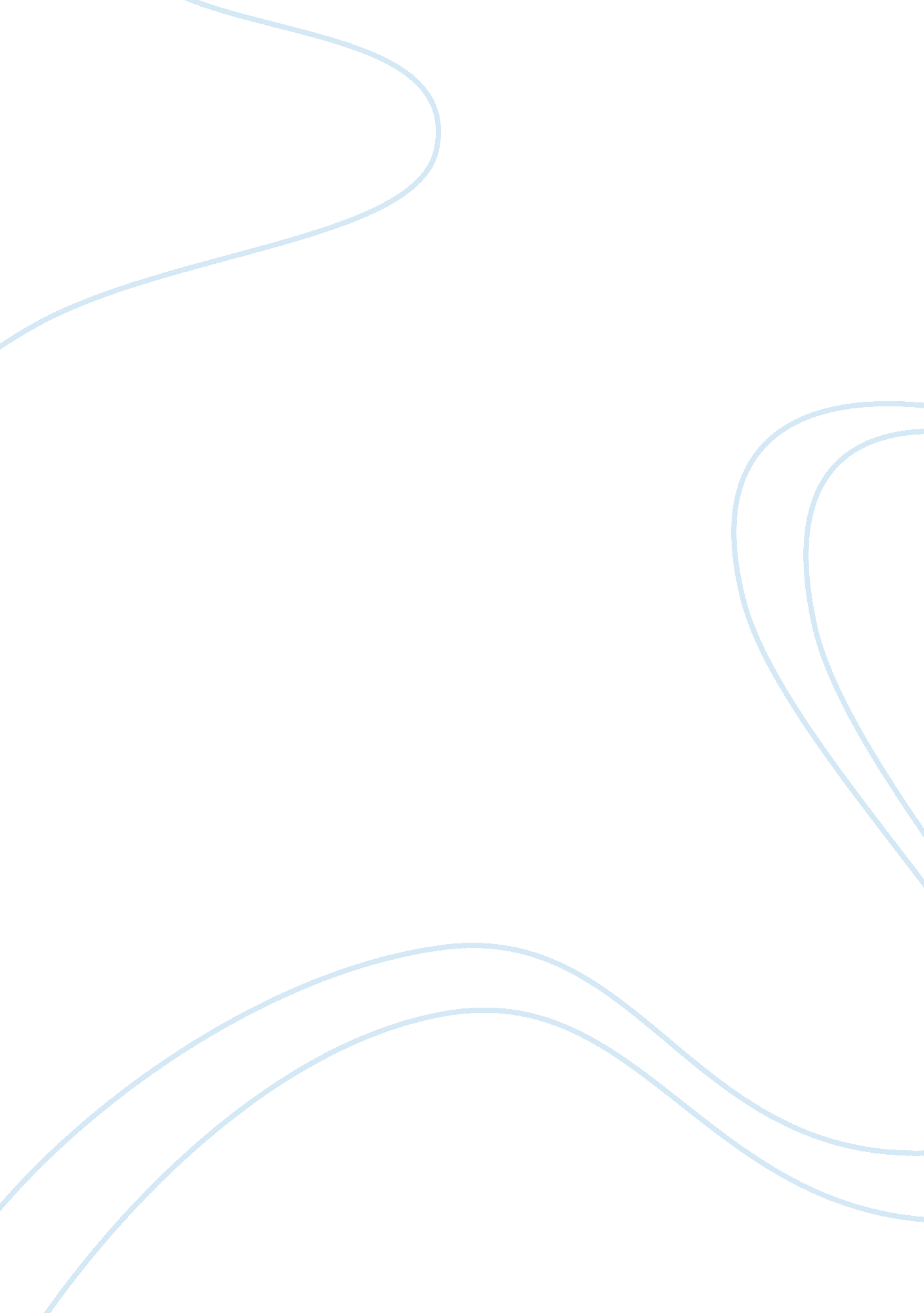 Hrm 510 week 5 discussion hrm510 week 5 discussion essay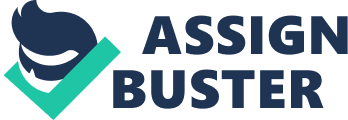 HRM 510 Week 1 Discussion” Employment Law”  Please respond to the following: Using the first e-Activity, choose two (2) employment laws, and examine the impact of each law on human resources management (HRM). Support your response with specific examples of each selected law’s impact on HRM. Using the second e-Activity, illustrate one (1) specific example of any statute (e. g., Title VII of the Civil Rights Act of 1964, American with Disabilities Act [ADA], the Family Medical Leave Act [FMLA], or other statutes) that prohibits an organization from exercising its employment-at-will rights. Specify the rights that an employee could most successfully exercise against an organization for violating the selected statute. HRM 510 Week 2 Discussion” Employment Relationship and Discrimination”  Please respond to the following: Contrast the primary differences between independent contractors, temporary employees and volunteers. Then, examine one (1) way in which each role differs from that of an employee. Justify your response. From the e-Activity, select one (1) employment discrimination law, and then provide one (1) disparate treatment case using the same discrimination law. Review only the facts of the case, the legal issues relating to the disparate treatment, and the court’s decision. Next, outline the steps the employer could have taken initially to prevent the discrimination in question. Justify your response. HRM 510 Week 3 Discussion” Employment Practices”  Please respond to the following: Using the first e-Activity, provide an example of one (1) of the following techniques or methods that you or someone that you know has endured or witnessed: unfair recruitment, employment application, and… 